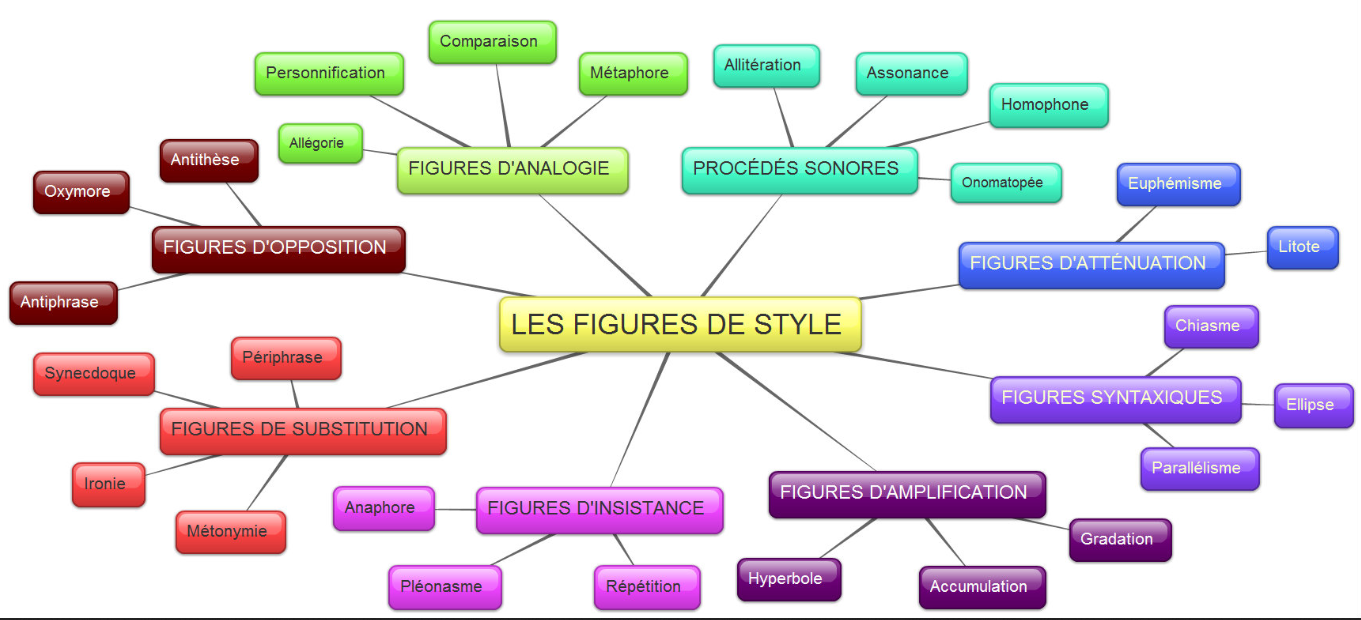 Cf. https://juliecote2004.files.wordpress.com/2012/03/carte-conceptuelle-sur-les-catc3a9gories-de-figures-de-style.jpg